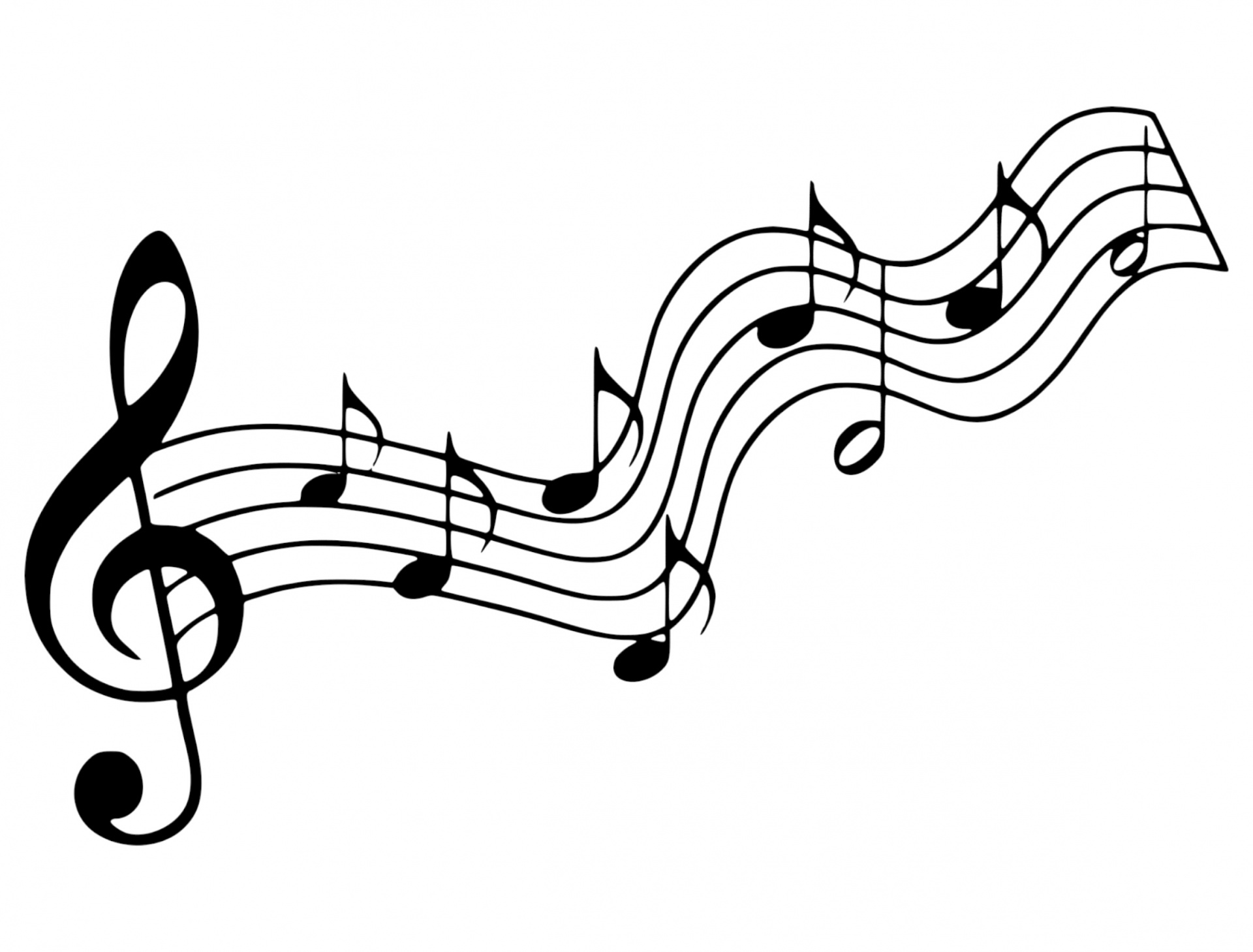 “We Bring the Sacrifice”     DearmanWe bring the sacrifice of praise into the house of the  Lord.We bring the sacrifice of praise into the house of the                    Lord.And we offer up to You, the sacrifices of thanksgiving,And we offer up to You, the sacrifices of joy. “O How He Loves You and Me”    Kaiser O how He loves you and me.O how He loves you and me.He gave His life—what more could He give.O how He loves you.O how He loves me.O how He loves you and me.Jesus to Calv’ry did go,His love for mankind to show;What He did there bro’t hope from despair.O how He loves you.O how He loves me.O how He loves you and me.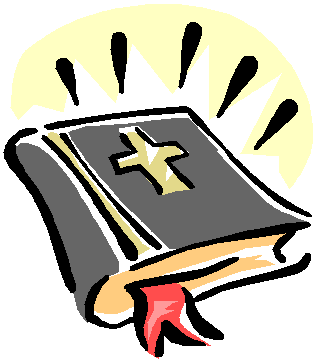 Scripture 1: Proverbs  17:1-6; 22-28    (p. 926) Scripture 2: Proverbs 21:1-3; 13; 15; 17; 21-22; 30                                                                                 (p. 932) Faith and Engagement“O God of Every Nation ”      No. 289                                   (Blue Hymnal)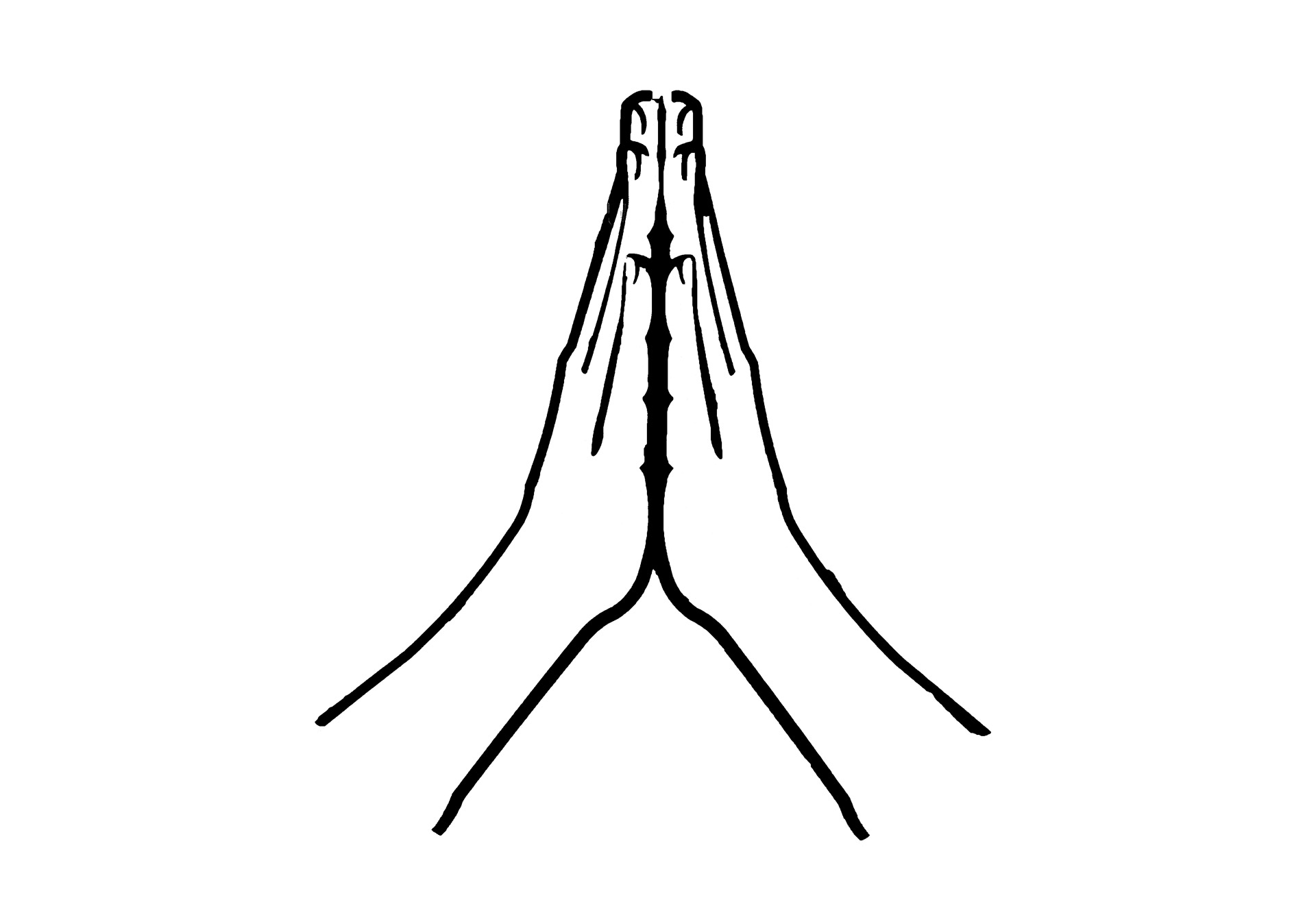 Prayers of the Pastor and the People with Praise                                   Thanksgiving                         share briefly names &     situations to lift to God in prayer – we know God is more than able to hold all we offer & God knows the details!  Lord in Your mercy…Hear our prayer   Blessing“Halle, Halle, Halle-lujah (X3)                 Hallelujah, Hal-le-lu-jah!”Personal MilestonesOctober 25- Dan GarrisonPrayer ConcernsPrayer family: Kerm and Carol BossardPrayer young person: Devin DeckerPrayer theme for young adults: faithAll medical professionals, emergency responders & those serving in hospitals, nursing homes & care facilities Military folks & family - the USA & all those in leadership S-VE School Board members, administrators, teachers & othersNorth Spencer Christian Academy Church FinancesRenovation HouseSpencer Federated Church- Pastor Delma WestCalendarMonday -- (note Pastor Sabrina might be a few mins late to the office!)      Monday -- 6PM AA Tuesday -- 4PM Session/Deacon's mtg  Wednesday -- 11AM Adult Study Friday -- 11AM Women's Bible StudySunday -- 10AM Adult Study & 11AM Worship  Announcements/Reminders: A note about offering - all we have is a gift from God.  We are invited weekly (and honestly at all times)to respond to God & joyfully give some of what we’ve been trusted with.  For financial giving please place in an offering plate when arriving/leaving or mail to:  Danby Rd, Spencer NY 14883 -OR- PO Box 367, Spencer, NY. 14883Community Events:  Mon. 10AM Story Hour @ Spencer Library Mon. 6PM Candor Community Pottery Classes ($20) Candor High School Rm 220  Wed. 4-5:30PM Open Hearts Dinner @ Mckendree UMC **TAKE OUT ONLY**    3rd Thurs. 10-11:30AM Mom-to-Mom group @ Inspire (57 E. Tioga St, Spencer) 3rd Fri. 11:30-12:30PM Sr. Social Hour @ Inspire RSVP @ 607-687-4120 INFO  **Candor Events: Home (candornychamber.org)10/19 and every Thursday through 11/30 – Powerful Tools for Caregivers 10:00- 11:30 PM Countryside Community Center, Owego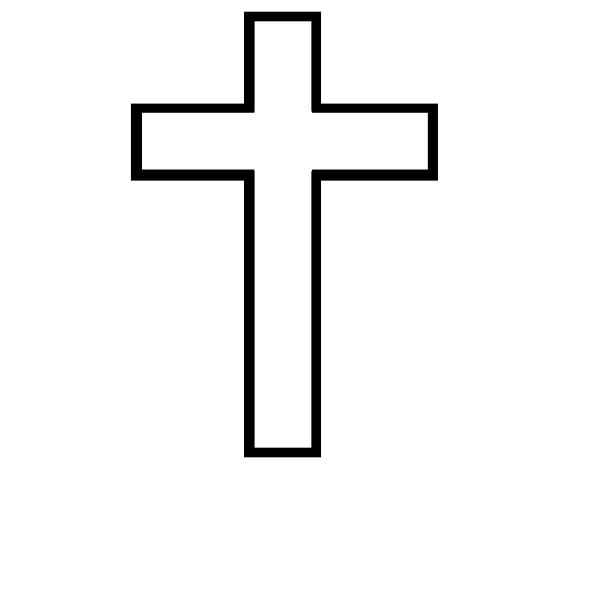 10/23: 6PM Inspire Board of Directors Mtg (57 E. Tioga St, Spencer) 10/26:  9-10:30AM Food Cupboard food give-away.  Both indoor (bring bags/boxes) shopping & pick-up options.  (Orchard St. near the "old" Dollar General; open to all who live or work in SVE School District)  10/27: 5-8PM NSCA Fundraising Banquet @ Celebrations 2331 Slaterville Rd, Ithaca (RSVP 607-589-6366 or nsca.htva.net) 10/31:  11AM-6PM Doug's Fish Fry, supports Candor PTSA @the Candor School District Office Parking Lot; order @ there or call (until 4PM) (607)753-9184 Ext 2 to order 10/31:  6-8PM Trunk-or-Treat @ Candor Elementary School Parking Lot  10/31:  6-8PM Village of Spencer Trick-or-Treating!  Christ the King FellowshipPresbyterian #loveOctober 22, 2023 – 11:00 AM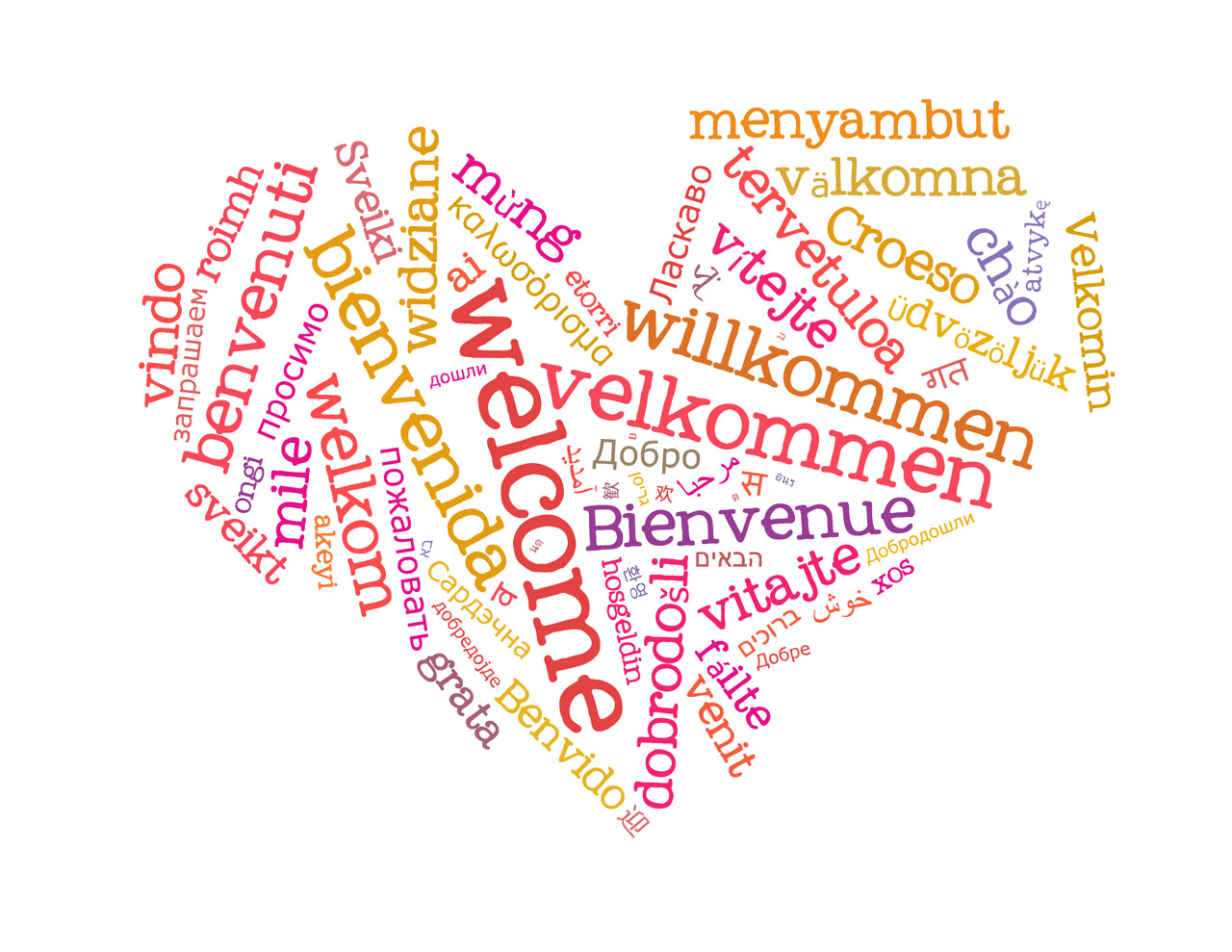 Welcome Prelude “Voluntary on “Engelberg”                              by Douglas Wagner Call to Worship                            I will bless the LORD at all times.                      God's praise will always be in my mouth!           Taste and see that the LORD is good.      Happy are those who run to God!                    (The Doxology)♪ Praise God, from whom all blessings flow; Praise *Him, all creatures here below; Praise *Him above, ye heavenly host; Praise Father, Son, and Holy Ghost.  Amen      (Blue Hymnal No. 592)“Jesus Loves Me “                           No.  555                                          (Red Praise)                                                                            Confession (from BCW)  Holy and merciful God, in Your presence we confess our failure to be what You created us to be.You alone know how often we have sinned in wandering from Your ways, in wasting Your gifts,In forgetting Your love.  By your loving mercy, help                         us to live in Your light and abide in Your ways, For                         the sake of Jesus Christ our Savior.                       [silent prayer & reflection; let the Holy Spirit identify                          any sin  that needs confessing - offer it to God & let it go]  Assurance of Pardon & Gloria PatriGlory be to the Father, and to the Son, and to the Holy Ghost.  As it was in the beginning, is now, and ever                      shall be, world without end.  Amen. Amen                                     (Blue No. 579)“Jesus Loves Me”   Anna B. WarnerJesus loves me!
This I know,
For the Bible tells me so.
Little ones to Him belong;
They are weak but He is strong.Jesus loves me!
Loves me still,
Tho I'm very weak and ill,
That I might from sin be free,
Bled and died upon the tree.Jesus loves me!
He who died
Heaven's gate to open wide;
He will wash away my sin,
Let His little child come in.Jesus loves me!
He will stay
Close beside me all the way.
Thou hast bled and died for me;
I will henceforth live for Thee.Chorus
Yes, Jesus loves me!
Yes, Jesus loves me!
Yes, Jesus loves me!
The Bible tells me so.“O God of Every Nation”            William W. Reid, Jr.O God of every nation,     of every race and land,redeem the whole creation     with your almighty hand.Where hate and fear divide us     and bitter threats are hurled,in love and mercy guide us,     and heal our strife-torn world.From search for wealth and power     and scorn of truth and right,from trust in bombs that shower     destruction through the night,from pride of race and station     and blindness to your way,deliver every nation,     eternal God, we pray!Lord, strengthen all who labor     that we may find releasefrom fear of rattling saber,     from dread of war's increase.When hope and courage falter,     Lord, let your voice be heard;with faith that none can alter,     your servants undergird.Keep bright in us the vision     of days when war shall cease,when hatred and division     give way to love and peace,till dawns the morning glorious     when truth and justice reign,and Christ shall rule victorious     o'er all the world's domain.